(Checklist is for Teams to KEEP – do not turn in)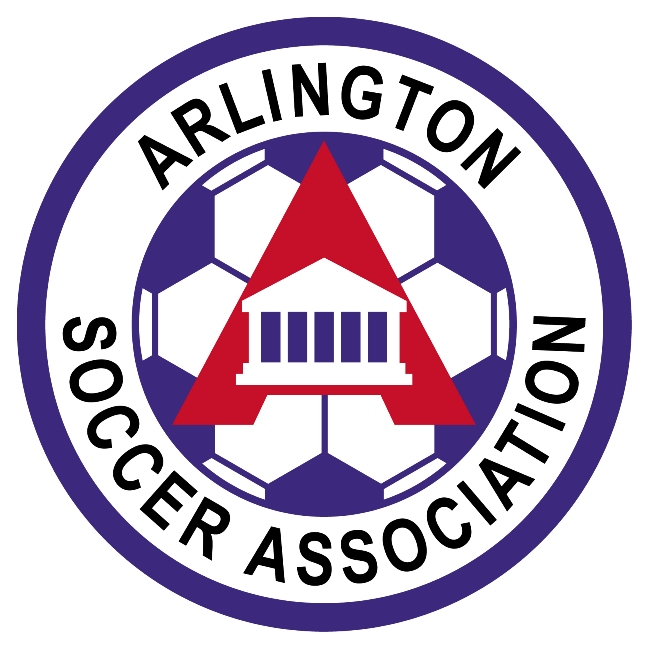 Beginning of Year Checklist for Players on Travel Teams   Team Name _____________________________    Boys/Girls     Age: _______U Team TO DO:    (9U) teams need to set up a Team Account by July 1st.  Contact ASA Finance Manager, Diane Oden, dianeoden@arlingtonsoccer.com.Player PassPlayer PassJersey #Player NameSubmitted info for TeamSnap(address, cell and home #’s, email address, etc)Notate each parent’s selected volunteer job on contact list (i.e. registrar, treasurer, etc)Completed Medical ReleaseDoes NOT need to be notarizedKept in Team ManagerNotebookDO NOTTurn In Signed League Code of ConductNCSL Teams keep in team files; ODSL teams turn in when player is rostered.CCL teams– no code of conduct requiredProof of BirthIf rostered last year, on an ASA travel team, proof of birth docs are already stored in the VYSA database.Everybody else needs to supply proof of birth date docs.Photo for Player passAll players must submit a Current, full-face, photo. Min.size 1” x 1”; max.  size 1.5” x 1.5”. .jpg file REQUIREDPhotos are good for only two yearsUniform Player has a uniform kit or ordered a uniform kit 